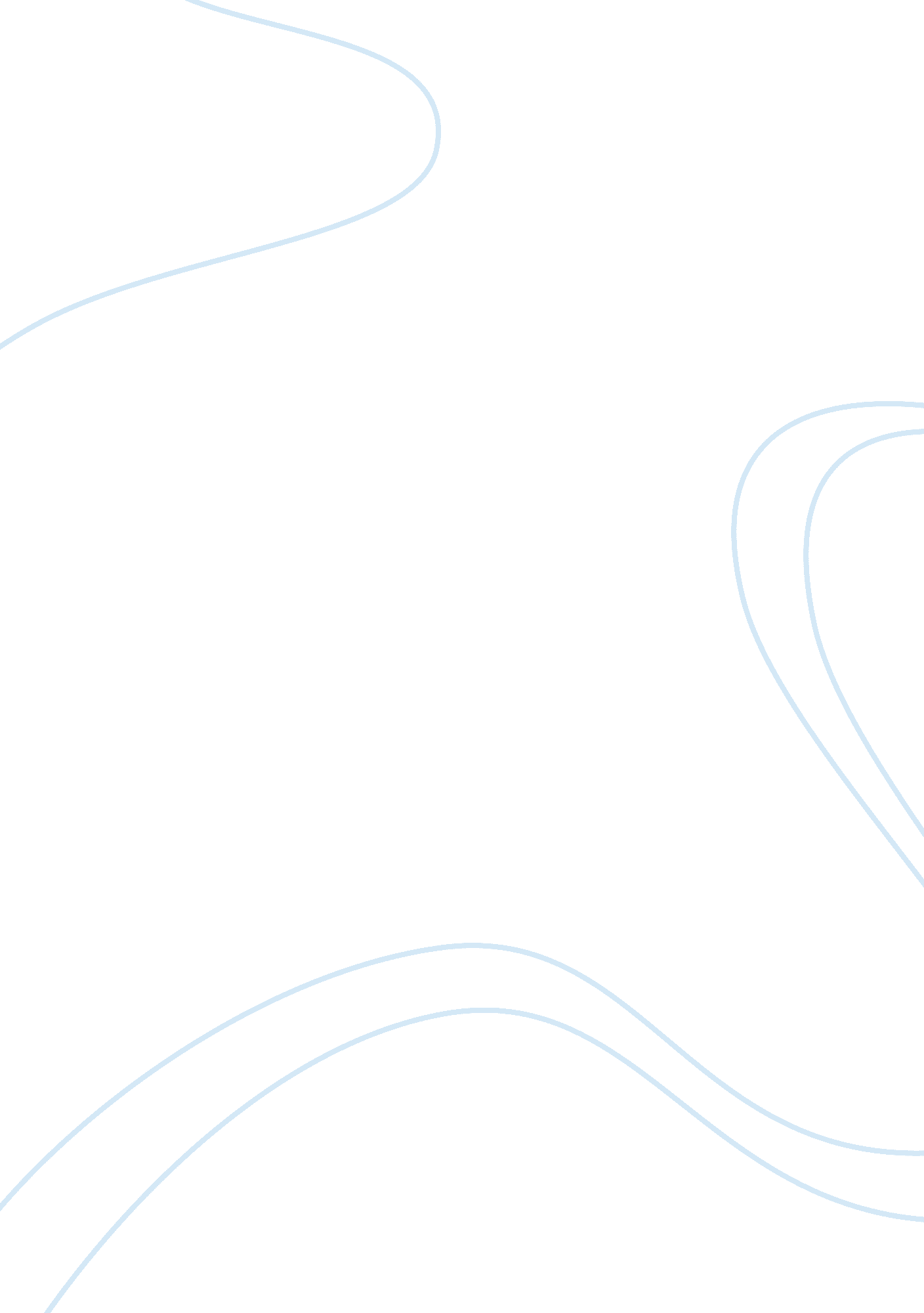 The humble beginings of bill cosbyPeople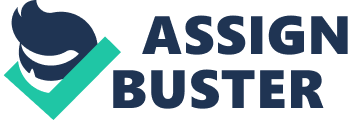 Bill Cosby came from a poor neighborhood as a child. He grew up with a lot of humor. He did not know that he would make acareerof it as a child. As he later grew up he tried stand up comedy and succeeded. in the 1960" s " I Spy" came out and broke the racial barrier by featuring Cosby, the first ever black man to lead a weekly dramatic series. So he started a television show called " The Bill Cosby Show." The Show brought NBC from last place in the ratings to first. His show was a great success. Hisgoalsincluded succeeding in life as a comedian. He did that and did it very well. His success in entertainment was complemented by his involvement with a host of charity organizations and making generous gifts in support ofeducation. While Cosby was younger he saw little of his father. His mom on the other hand was very supportive. His mom was a major influence and his first audience member. It didn" t take long for him to start gigs on her and practicing routines on her. She always encouraged his inventive performances of everyday household happenings. A couple of his friends that he knew from elementary school including: Fat Albert, Old Weird Harold, Dumb Donald, and Weasel was an influence on him and later immortalized in his comedy routines. Familyand Friends helped Bill Cosby get a great start in his entertainment career. As a child Cosby loved to joke around all the time with his friends after school while playing in the playground. They loved playing gags on each other in their free time. Bill Cosby was always loved by neighbors and friends of family. He would always be in a good mood no matter what the situation. When Bill walked in a room he always brought humor with him and made people laugh. This is pretty much how he figured he could be a comedian when he grew up. He had to leave the tenth grade to join the Navy, but he finished school by means of a correspondence course while in the service. Later when he was discharged he enrolled at Temple University in Philadelphia, hoping to become a physical educationteacher. To support himself he started to perform at a nightclub that really enjoyed his performances. His talent started to spread north to New York, so he left school to perform in Greenwich Village clubs, and within a year he landed a spot on " The Tonight Show". In 1963 Cosby revolutionized American comedy. At the peak of thecivil rightsmovement, Cosby was unique among black comedians of the time in not using race as a subject. He was also very popular in the publishing world. His book Fatherhood became the fastest-selling hardcover book of all the time which is still in more than half of its fifty-four weeks on The New York Times Best Seller List as number one. The book sold over 2. 6 million hardcover copies and 1. 5 million paperbacks. He has earned eight Gold Records and five Grammy Awards on his 21 albums that he had on the national pop charts. He broke Radio CityMusicHall" s fifty-three year old attendance record for his concert appearances. Ever since Cosby was little he knew he wanted to do comedy. All the other things that came about was just add ins that helped him out even more. More people should learn about Bill Cosby because they should see how he succeeded in life. For someone with not so much education he did very great in life. Comedy to some people might not be a very successful job but Cosby enjoyed entertaining people very much so he did what he enjoyed doing best. 